交易主体信用评价操作手册代理机构1、代理机构登录系统点击【评价管理】进入评价页面。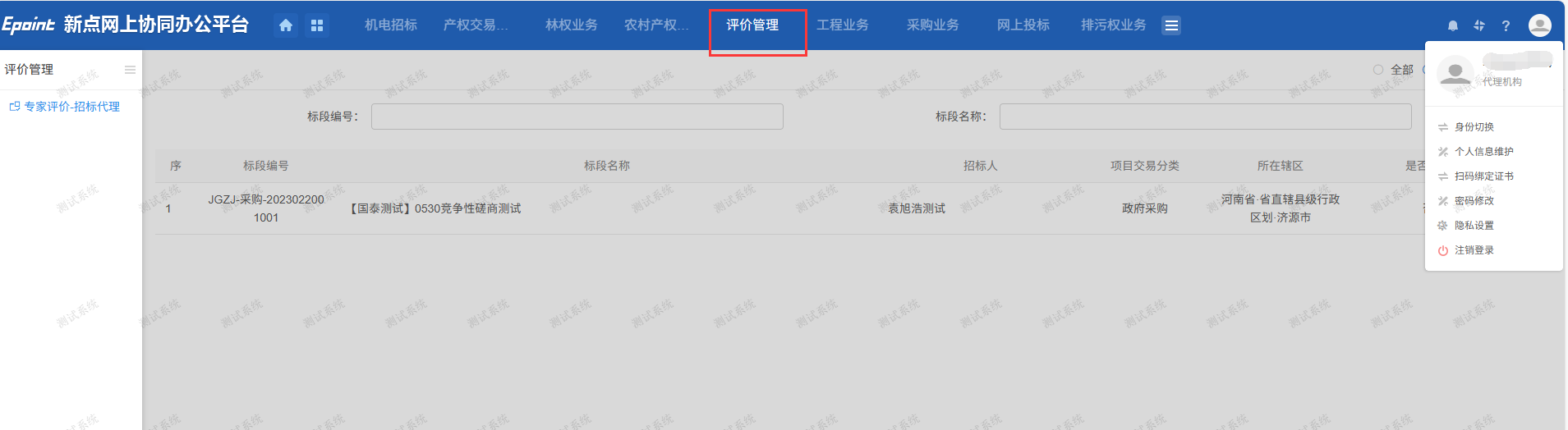 2、选择需要评价的主体，进入详细页面，第一步点击【打分】按钮，进行分值选择，第二步点击【结束评价】按钮，完成评价。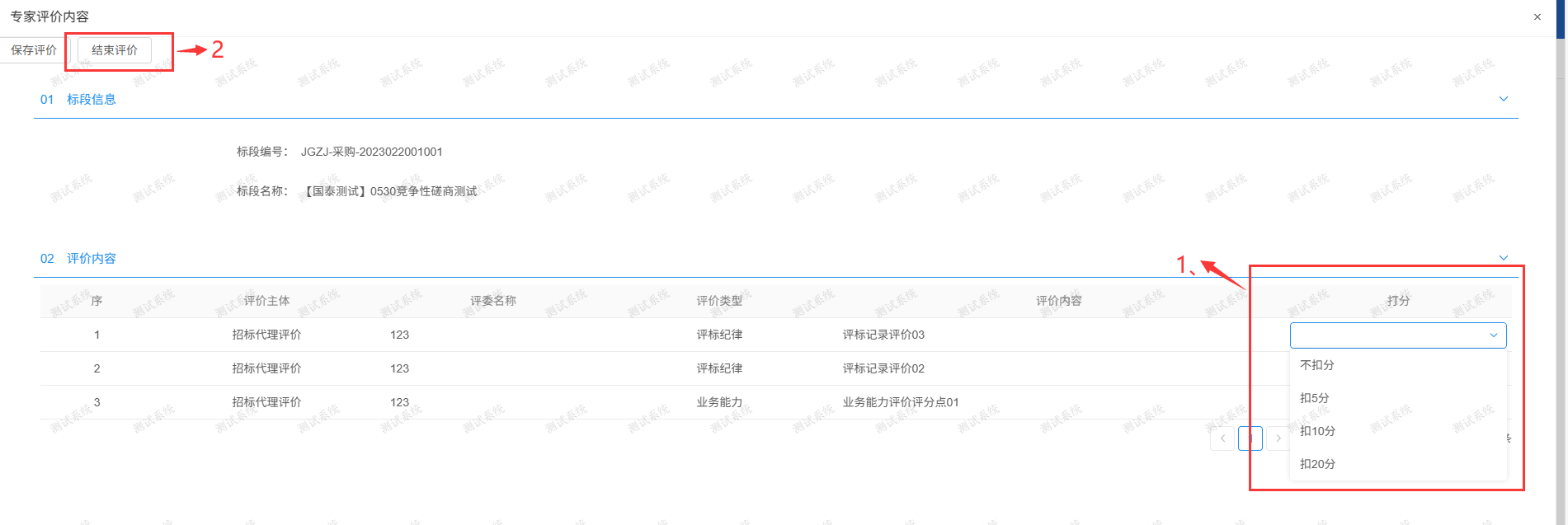 招标人1、招标人登录系统点击【评价管理】进入评价页面。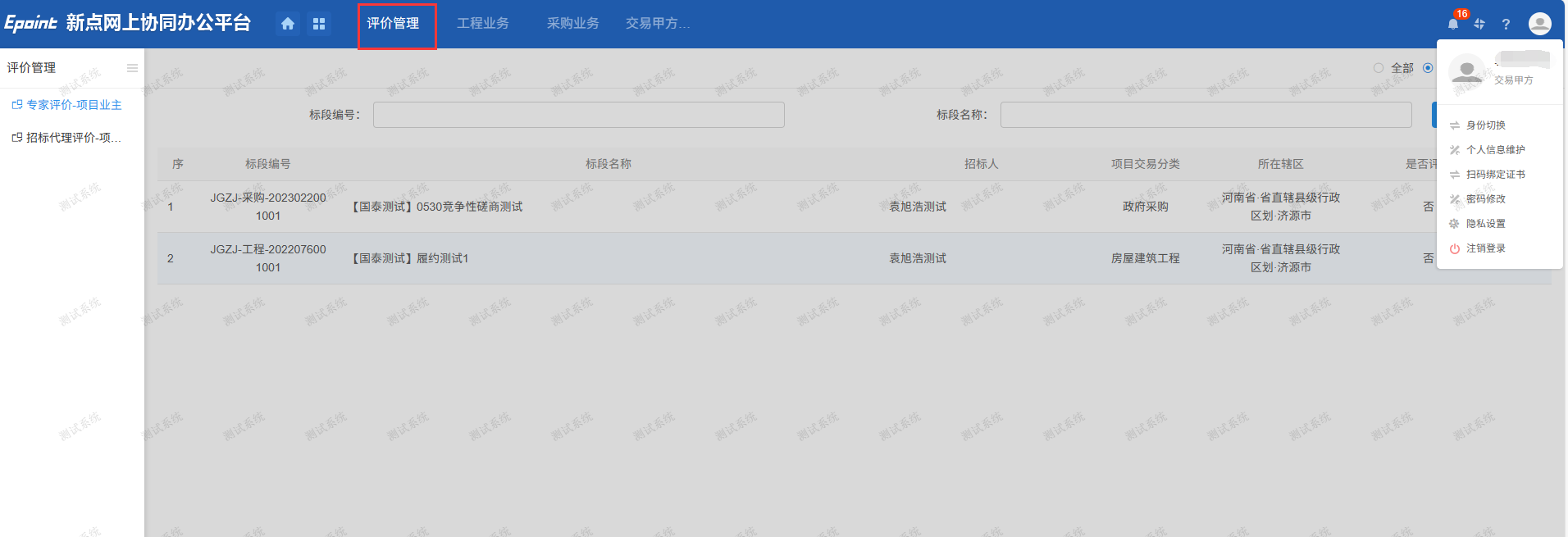 2、选择需要评价的主体，进入详细页面，第一步点击【打分】按钮，进行分值选择，第二步点击【结束评价】按钮，完成评价。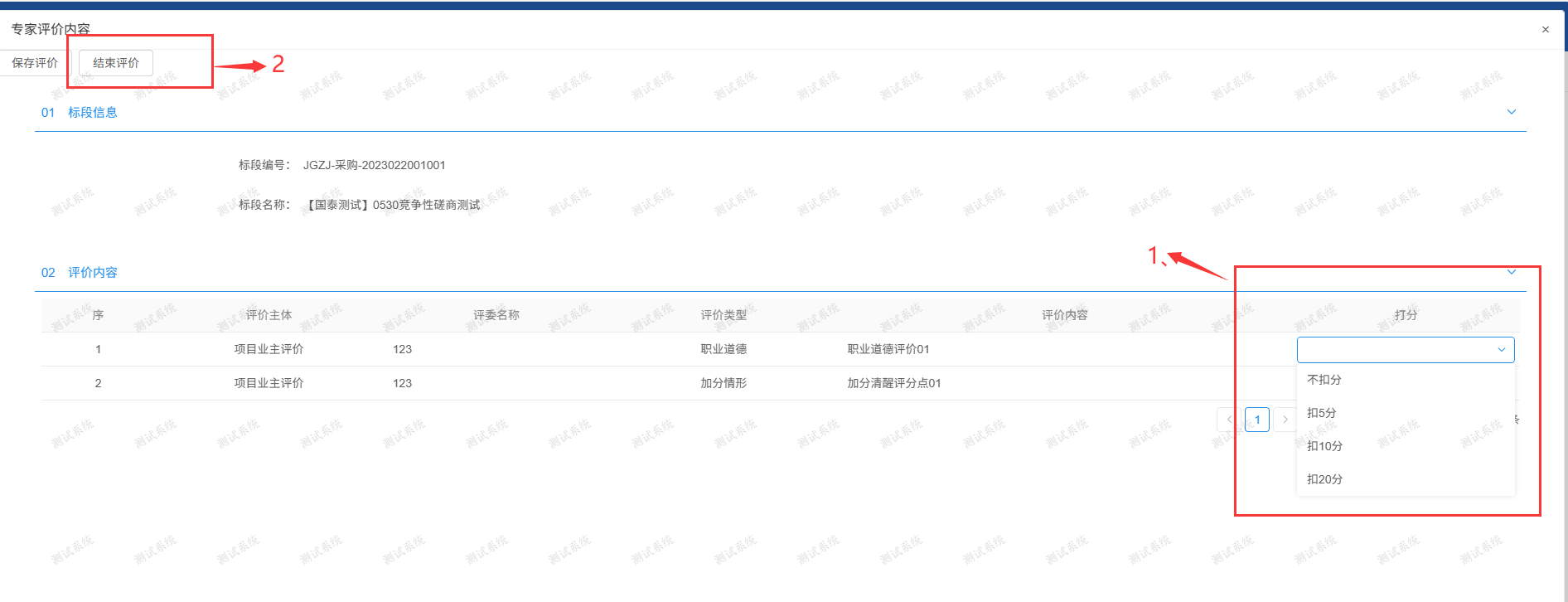 评委1、评委组长在【评标结果】栏目中点击【主体评价】按钮，进入评价页面，在【评价得分】处录入分值后，点击【保存】按钮，即可完成评价。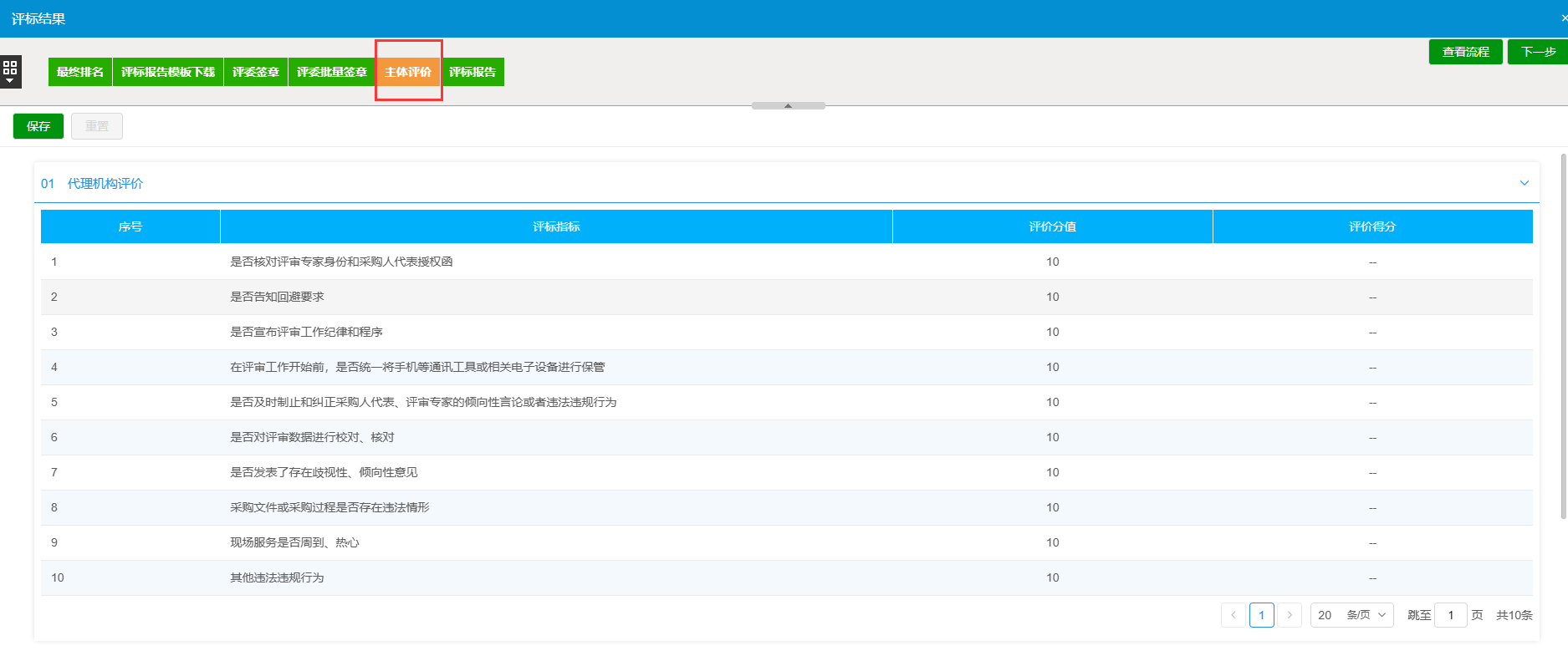 